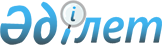 О признании утратившим силу постановления акимата города Темиртау от 23 сентября 2015 года № 38/2 "Об организации выездной торговли в городе Темиртау"Постановление акимата города Темиртау Карагандинской области от 25 февраля 2016 года № 8/7      В соответствии с пунктом 2 статьи 21-1 Закона Республики Казахстан от 24 марта 1998 года "О нормативных правовых актах", статьей 8 Закона Республики Казахстан от 27 ноября 2000 года "Об административных процедурах", статьей 37 Закона Республики Казахстан от 23 января 2001 года "О местном государственном управлении и самоуправлении в Республике Казахстан", акимат города Темиртау ПОСТАНОВЛЯЕТ:

      1. Признать утратившим силу постановление акимата города Темиртау от 23 сентября 2015 года № 38/2 "Об организации выездной торговли в городе Темиртау" (зарегистрировано в Реестре государственной регистрации нормативных правовых актов под № 3469, опубликовано 5 ноября 2015 года в информационно – правовой системе "Әділет", 4 ноября 2015 года в газете "Темиртауский рабочий", № 44). 

      2. Контроль за исполнением настоящего постановления возложить на заместителя акима города Костюшина Владимира Анатольевича.


					© 2012. РГП на ПХВ «Институт законодательства и правовой информации Республики Казахстан» Министерства юстиции Республики Казахстан
				
      Аким города

Г. Ашимов
